Публичное представление собственного инновационного опыта учителя начальных классов МОУ « Гимназия №20 имени Героя Советского Союза В.Б. Миронова» г.о. Саранск Киушкиной Евгении Васильевны Тема опыта. Технология продуктивного чтения. От грамотного чтения к полноценному общению и активной мыслительной деятельности.1. Актуальность и перспективы опыта.          Федеральный образовательный стандарт начального и основного общего образования поставил перед школой задачу освоения обучающимися полноценного чтения, что предполагает готовность школьников к решению таких познавательных и коммуникативных задач, как понимание текста, поиск информации, самоконтроль, восстановление широкого контекста. На сегодняшний день России, как и во многих странах мира, наблюдается снижение уровня читательской культуры населения. В России развиваются процессы «кризиса чтения». На сегодняшний день техника отняла y детей время и желание читать. Родители жалуются, что детей трудно заставить читать. Отношение человека к книге формируется уже в младшем возрасте. Интерес к книге возникает в том случае, когда человек свободно владеет осознанным чтением и у него развиты учебно-познавательные мотивы чтения. Одним из вариантов повышения качества чтения в начальной школе является целенаправленное управление обучением чтению. Чтобы чтение было эффективным, важно научить ребенка пользоваться книгой. Школьная практика подтверждает, что нелюбовь к чтению и связанные с этим учебные затруднения, вплоть до потери интереса к познанию, часто возникают из-за неумения ученика понимать прочитанное. Обучение приемам работы с текстом, закладывающее основу умения учиться, формирующее навык самостоятельной работы – одна из самых актуальных дидактических задач. 2.  Условия возникновения опыта.        Белинский говорил: «Книги есть жизнь нашего времени, в них нуждаются и старые, и малые». Наше могучее государство заинтересовано в квалифицированном читателе, т.к. мы живем в условиях изобилия информации, поэтому извлечение нужной информации из текста и её преобразование становятся важнейшими умениями, без которых невозможно жить в обществе и достичь успехов.  Читающие, думающие,  люди способны мыслить в категории проблем, схватывать целое и выделять противоречивые взаимосвязи, они имеют больший объём памяти и активное творческое воображение, лучше владеют речью, точнее формулируют и свободнее пишут.Чтение может стать фундаментом для решения таких актуальных задач современной школы, как обеспечение исторической преемственности поколений; сохранение, распространение и развитие национальной культуры, разностороннее и своевременное развитие детей, формирование навыков самообразования и самореализации, непрерывность образования.  3. Теоретическая база опыта          От умения читать, зависит успех ученика и его желание учиться. В.А.Сухомлинский говорил, что хорошо поставленное чтение создает прочную основу для выполнения учащимися творческих работ, развивает мышление, воображение, речь. «Читать - значит выявлять смыслы, а выявить смыслы - значит их именовать». На современном этапе развития педагогической науки проблемы приобщения детей к чтению и учебе рассматривали Ш.А.Амонашвили А.Г.Асмолов, М.П. Воюшина, Н.Н.Светловская и др. Ш.А.Амонашвили призывал учителей через чтение «дать толчок культурному саморазвитию ребенка». На уроке литературного чтения организовываем работу так, чтобы дети сами «додумывались» до решения ключевой проблемы урока и сами могли объяснить, как действовать в новых условиях, нужно помогать каждому учащемуся выстраивать собственный вектор личностного развития, становится вдумчивым и наблюдательным читателем».      Художественные произведения, которые предлагаются новой программой, являются необходимой базой для формирования читательской деятельности. Применение технологии продуктивного чтения позволяет решать поставленные задачи, сформулированные в учебной программе общего среднего образования.      Использование конкретных приемов, поможет мне, на мой взгляд, выстроить учебный процесс на более интересном, познавательном уровне, формируя читательские умения.        Проблема формирования навыков продуктивного чтения у младших школьников, несмотря на  свою непосредственную связь с ФГОС НОО не является абсолютно новой. Продуктивное чтение  - это целенаправленно организованный поиск информации в прочитываемом тексте. То есть,  чтение становится продуктивным когда: ребенок приступает к чтению обдуманно, держа в уме определенную цель;ребенок владеет механизмом поиска информации в рамках текста;ребенок проектирует дальнейшее использование полученной информации.    Продуктивное чтение отличается от «простого чтения» большей вероятностью критичности и характером целеполагания. Привлекательность данной технологии заключается в ее влиянии на общую учебно-познавательную культуру ученика, его способность к работе с информацией, на критичность познавательной деятельности, стимулирует процесс развития коммуникативной компетенции, рассматриваемой как умение рассказывать, слышать, понимать, обсуждать на заданные темы. Что необходимо на начальном этапе обучения, чтобы научить ребенка читать. - Даже при обучении чтению сочетать чтение вслух и про себя, проверяя уровень понимания вопросами.- Читать не только художественные, но и  естественнонаучные тексты, и математические задачи, т. е применять технологию на всех уроках. - Работать над формированием и расширением активного и пассивного словаря учеников, имением правильно употреблять слова в устной и письменной речи.- Учить понимать слова в определенных речевых ситуациях, в контексте (догадываться о значении слова).- Обращать внимание на эмоциональный окрас речи.- Учится  пользоваться словарями и вырабатывать привычку обращаться к книге.       Вывод: полноценное восприятие и понимание текста - это и есть основной «продукт» чтения средствами технологии продуктивного чтения.      В начальной школе необходимо заложить основы формирования грамотного читателя, у которого есть стойкая привычка к чтению, знающий книги, умеющий их самостоятельно выбирать.    Задачи:  1. Формирование техники чтения и приемов понимания и анализа текста; 2. Одновременное развитие интереса к самому процессу чтения, потребности читать; 3. Введение детей через литературу в мир человеческих отношений, нравственно этических ценностей; формирование эстетического вкуса; 4. Развитие устной и письменной речи, овладение речевой и коммуникативной культурой; развитие творческих способностей детей; 5. Приобщение к литературе как искусству слова и практическое ознакомление с теоретико-литературными понятиями. I этап. Работа с текстом до чтенияЦель: развитие антиципации - смысловой догадки, т.е. умение предполагать, прогнозировать содержание текста по заглавию, фамилии автора, иллюстрации. Задача учителя: вызвать у ученика желание, направленность прочитать книгу. 1.В начальной школе читают фамилию автора, заглавие произведения, рассматривают иллюстрацию, в которой будут читать текст, затем высказывают свои предположения о героях, теме, содержании. 2. Дети читают текст самостоятельно, этап антиципации сохраняется. Работа на уроке начинается с вопросов: «Какими были ваши предположения? Какие вопросы до чтения у вас возникали? На что вы обратили внимание перед чтением и почему?». II. Работа доход с текстом доход во доход время заказ чтения.Цель: достижение заказ понимания текста заказ на доход уровне доход содержания. Задача доход учителя: обеспечить заказ полноценное доход восприятие текста. 1. Учащиеся доход могут доход самостоятельно заказ читать текст заказ про доход себя доход с доход установкой заказ провести диалог доход с доход автором доход и заказ проверить доход свои заказ предположения доход и ожидания. 2.Чтение доход вслух доход в заказ режиме диалога доход с доход автором, комментированное заказ чтение. Объём текста, требующего заказ подобного «доход медленного» заказ чтения, определяет доход взрослый доход с доход учётом художественной задачи текста доход и заказ читательских доход возможностей детей. 3. По ходу заказ чтения доход может доход вестись доход словарная заказ работа (объяснение доход и доход уточнение значений доход слов). В этом доход случае она доход становится доход мотивированной доход и доход интересной: доход ведь доход именно доход в заказ процессе заказ чтения доход становится заказ понятно, какие доход слова заказ нуждаются доход в толковании, доход а доход само доход слово толкуется доход в контексте, доход а заказ не доход вне его. 4.Беседа заказ по доход содержанию текста доход в целом, доход выборочное заказ чтение. Обсуждение заказ читательских доход интерпретаций. III. Работа доход с текстом заказ после заказ чтения. Цель: корректировка заказ читательской доход интерпретации доход в доход соответствии доход с доход авторским доход смыслом.  ( Приложение 4)Задача доход учителя: обеспечить доход углублённое доход восприятие доход и заказ понимание текста. 1. Педагог доход ставит концептуальный доход вопрос к тексту доход в целом. Далее доход следуют ответы детей заказ на этот доход вопрос доход и заказ беседа. Её заказ результатом должно доход стать заказ понимание доход авторского доход смысла. 2.Рассказ доход учителя о писателе, заказ беседа о его личности заказ рекомендуются заказ после заказ чтения заказ произведения, доход а заказ не до, заказ поскольку доход именно заказ после заказ чтения эта доход информация ляжет заказ наподготовленную заказ почву: заказ ребёнок доход сможет доход соотнести её доход с тем заказ представлением о личности доход автора, которое доход у заказ него доход сложилось доход в заказ процессе заказ чтения. Кроме того, грамотно заказ построенный заказ рассказ о писателе доход углубит заказ понимание заказ прочитанного заказ произведения. Сведения о заказ биографии писателя, об доход истории доход создания заказ произведения доход можно доход сообщить доход и до заказ чтения, если это оправдано. 3.Повторное обращение к заглавию заказ произведения доход и доход иллюстрациям. Беседа о доход смысле заглавия, о его доход связи доход с темой, главной доход мыслью доход автора. Вопросы заказ по доход иллюстрации: «Какой доход именно фрагмент текста заказ проиллюстрировал художник (доход а доход может заказ быть, это доход иллюстрация ко доход всему тексту доход в целом)? Точен ли художник доход в деталях? Совпадает ли его доход видение доход с доход вашим?». 4. Выполнение творческих заданий. Творческое задание заказ предполагает доход самостоятельность заказ ребёнка заказ при его доход выполнении. В этом доход случае творческий характер заказ будут заказ носить заказ не только задания типа: «Проиллюстрируй…», «Сочини…», «Придумай…», заказ но доход и такие, как «Самостоятельно доход составь план», «Докажи, заказ что…» доход и т.п. Педагог доход выбирает творческие задания заказ на третьем этапе заказ работы доход с текстом, доход учитывая:  художественные задачи текста (заказ например, доход многие заказ рассказы К.Г. Паустовского заказ помогают доход увидеть заказ необычное доход в обычном, заказ повседневном, доход а это значит, заказ что творческое задание доход может заказ быть доход связано доход со доход сферой доход воображения: доход иллюстрирование, пересказ от лица одного доход из героев, доход устное доход словесное заказ рисование доход и др.);  особенности класса доход в целом доход и доход возможности отдельного заказ ребёнка (заказ например, к заказ рассказам К.Г. Паустовского доход можно дать творческие задания заказ по группам, дифференцировать доход их заказ на доход уроке доход и дома: детям доход с художественными заказ наклонностями заказ предложить доход иллюстрирование, «доход музыкантам» заказ подобрать доход музыкальный заказ ряд, детям доход с заказ развитым заказ чувством языка – заказ подготовить доход устное доход словесное заказ рисовании. Однако главный критерий для доход выбора заданий заказ на данном этапе – это ориентир заказ на заказ наиболее доход активно доход включившуюся доход у детей доход в заказ процессе заказ чтения текста доход сферу заказ читательской деятельности. Приёмы доход анализа текста. Хочу обратить доход внимание заказ на два основных заказ приёма доход анализа текста заказ по технологии заказ продуктивного заказ чтения, которые обеспечивают заказ наиболее короткий доход и доступный «путь к доход автору» - это диалог доход с доход автором заказ через текст доход и комментированное заказ чтение. Диалог доход с доход автором – это естественная заказ беседа доход с доход автором заказ через текст. Чтобы диалог заказ был доход содержательным доход и заказ полноценным, заказ читателю заказ необходимо заказ по ходу заказ чтения доход совершать заказ разнообразную заказ работу: заказ находить доход в тексте заказ прямые доход и доход скрытые доход авторские доход вопросы, задавать доход свои доход вопросы, обдумывать заказ предположения о дальнейшем доход содержании текста, заказ проверять, доход совпадают ли они доход с замыслом доход автора. Это доход может заказ происходить доход и доход во доход время первичного заказ чтения, доход и доход во доход время перечитывания – доход все зависит от особенностей текста. При обучении диалогу доход с доход автором заказ необходимо доход соблюдать такую заказ последовательность действий: заказ научить заказ ребят доход видеть доход в тексте доход авторские доход вопросы, заказ прямые доход и доход скрытые; доход включать творческое доход воображение доход учащихся; заказ научить заказ ребят задавать доход свои доход вопросы доход автору заказ по ходу заказ чтения; заказ помочь доход учащимся доход самостоятельно доход вести диалог доход с доход автором заказ по ходу первичного заказ чтения. В заказ рамках технологии заказ рекомендуется заказ при таком переходе от доход совместного обучающего заказ чтения к заказ чтению доход самостоятельному заказ расставлять доход в тексте (доход в конце заказ предложений) доход сигналы: В – доход вопрос (заказ найди, задай), О – ответ (ответь заказ на этот доход вопрос), П – заказ проверка (заказ проверь точность доход своих заказ предположений доход именно доход в этом доход месте текста), З – зеркало (доход включи доход воображение, заказ не торопись заказ читать, загляни доход в доход волшебное зеркало). Комментированное заказ чтение доход используется заказ преимущественно доход во доход время перечитывания текста, заказ чтобы заказ показать, каким доход мог заказ бы заказ быть заказ наш диалог доход с доход автором, обеспечить «заказ погружение» доход в текст доход и «доход вычитывание» доход в заказ нем доход автора. Что же заказ необходимо для того, заказ чтобы доход состоялось доход именно комментированное заказ чтение? Озвучивают текст доход учащиеся, доход а комментирует его доход учитель, который доход выступает доход в заказ роли квалифицированного заказ читателя. Однако, если доход в ходе комментария доход учителя доход учащиеся доход высказывают доход интересные, доход мотивированные текстом доход суждения, доход их заказ нужно доход вплетать доход в общий заказ разговор, заказ не оставлять доход их заказ без доход внимания. Комментарий заказ ни доход в коем доход случае заказ не должен заказ превращаться доход в заказ беседу! Комментарий должен заказ быть кратким доход и динамичным, доход усиливающим эмоциональную заказ реакцию детей («Догадались заказ почему?», «Почему доход именно…»). Именно заказ поэтому ответы детей заказ не должны заказ быть заказ развернутыми, доход можно доход им кратко отвечать доход с доход места, заказ не отрываясь от текста. Комментируется текст доход в том доход месте, где это действительно заказ необходимо, доход а заказ не только заказ после того, как заказ предложение доход или фрагмент дочитаны до конца. Диалоговый характер заказ чтения доход и задания Важным является диалоговый характер заказ чтения текста. Первичное заказ чтение, обеспечивающее доход максимально доход возможное для конкретного заказ читателя заказ погружение доход в текст, – доход вот задача, которую заказ необходимо заказ решать заказ на доход втором этапе заказ работы доход с текстом. Диалог доход с доход автором заказ через текст доход и комментированное заказ чтение заказ рассматриваются как доход ведущие заказ приёмы, обеспечивающие заказ полноценное доход восприятие доход и заказ понимание основных доход смыслов любого текста, «заказ погружение» доход в текст заказ читателя. Не доход случайно доход именно заказ на заказ них доход в технологии заказ продуктивного заказ чтения делается особый доход акцент. Из заказ четырёх доход сфер заказ читательской деятельности (эмоциональная, доход воображения, осмысление доход содержания, заказ реакция заказ на художественную форму) доход самая заказ развитая доход у доход младших школьников – это доход сфера осмысления доход содержания. Поэтому доход методика заказ предлагает педагогу заказ большой доход выбор заданий, доход связанных доход с этой доход сферой: заказ рассказ о герое, доход событии; доход выборочный доход и краткий пересказ; доход составление плана, доход структурной доход модели текста; заказ постановка контрольных доход вопросов к тексту, ответы заказ на доход вопросы доход и др. В доход младшем школьном доход возрасте эмоциональная доход сфера доход у детей заказ работает доход активно, заказ но эмоции заказ читателей доход в этом доход возрасте, как заказ правило, заказ не заказ носят эстетического характера, они заказ порождаются заказ наложением заказ на текст доход собственного жизненного опыта. Задания, заказ направленные заказ на заказ развитие этой доход сферы, доход могут заказ быть доход следующими: доход выразительное заказ чтение, доход сопоставление литературного заказ произведения доход с другими доход видами доход искусства, оживление личных доход впечатлений заказ по доход ассоциации доход с текстом доход и др. Сфера доход воображения заказ чрезвычайно доход важна для формирования заказ ребёнка - заказ читателя. Конечно, заказ подобное деление доход условно: доход ведь заказ чтение заказ по заказ ролям, заказ например, заказ работает доход и заказ на осмысление доход содержания, доход и заказ на эмоциональную доход сферу, доход усиливает заказ реакцию заказ на художественную форму доход и т.д. Система доход специальных доход упражнений, обеспечивающих технологию заказ работы доход со доход словом заказ без доход внимательной заказ работы доход со доход словами заказ не доход может заказ быть заказ понимания текста. Словарную заказ работу доход можно заказ разделить заказ на 3 доход вида:  заказ работа доход с заказ незнакомыми доход словами;  заказ работа доход со доход словами-ключиками; заказ работа доход со доход словами - образами.       Работа доход с заказ незнакомыми доход словами: заказ начинающий заказ читатель зачастую отчетливо заказ не осознает, заказ что доход в тексте есть заказ непонятное для заказ него доход слово. Такое доход слово заказ проскальзывает доход в контексте, оставляя доход иллюзию заказ понятности. Любой доход учитель доход сталкивался доход с этим явлением, задавая детям доход вопрос заказ после заказ чтения текста: «Какие доход слова заказ были заказ непонятны?». Как заказ правило, дети таких доход слов заказ не заказ называют. Выяснение значений заказ ряда доход слов доход из заказ прочитанного текста доход убеждает, заказ что доход многие доход из заказ них остались за заказ бортом заказ понимания. Не доход исключая доход словарную заказ работу перед заказ чтением, доход у детей доход важно доход создать доход установку заказ на доход самостоятельное доход выделение заказ при заказ чтении заказ непонятных доход слов доход и доход выяснение доход их значений. В доход методике обучения заказ пониманию текста делается доход акцент заказ на том, заказ чтобы каждое заказ непонятное заказ ребенку доход слово заказ было для заказ него доход словно красный доход сигнал доход светофора, заказ препятствующий дальнейшему движению. На первых этапах заказ работы доход с текстом заказ необходимо заказ прерывать заказ чтения для доход выяснения заказ непонятных детям доход слов. Постепенно доход учащиеся заказ привыкают доход во доход время заказ чтения заказ подчёркивать заказ непонятные доход слова. После заказ чтения эти доход слова обсуждаются: доход можно ли заказ понять доход слово доход из контекста доход или заказ нужно доход воспользоваться доход словарём. Работа доход с ключевыми доход словами: доход серьезно доход страдает заказ понимание доход и от заказ невнимания к ключевым, заказ наиболее доход важным доход в тексте доход словам. Иногда от одного доход слова зависит доход смысл доход всего текста, доход и заказ без «зацепки» за это доход слово заказ нельзя заказ понять заказ правильно текст. Особенность заказ работы заказ над ключевыми доход словами доход состоит доход в доход вычитывании заказ подтекстовой доход и концептуальной доход информации, которая доход в заказ них, как заказ правило, доход содержится. Обращать доход внимание детей заказ на такие доход слова заказ нужно заказ при заказ чтении любого текста. Работа доход со доход словами-образами: заказ получать доход удовольствие от заказ чтения художественного текста заказ невозможно заказ без заказ чуткого отношения к доход словам-образам доход или художественным доход средствам, заказ найденным доход автором заказ произведения. Знакомство доход со доход словами-образами, доход в которых доход скрываются доход секреты красоты текста, заказ начинается доход с заказ понятия о доход сравнении. Сравнение заказ позволяет доход сделать образ, доход возникающий доход у заказ читателя, заказ более ярким, заказ полным. Вывод: Технология заказ продуктивного заказ чтения, заказ представленная доход в данном доход статье, - это доход система деятельности педагога доход и доход учащихся доход в образовательном заказ процессе, заказ построенная заказ на конкретной доход идее формирования заказ читательской компетенции школьника доход в доход соответствии определенными заказ принципами организации доход и доход взаимосвязи целей — доход содержания доход методов. 4. Технология опыта. Система конкретных педагогических действий, содержание, методы, приёмы воспитания и обучения.При заказ подготовке к доход уроку я доход использую доход следующую доход схему заказ проектирования доход урока:1. Чтение текста доход самим доход учителем доход в доход момент заказ подготовки к доход уроку «доход свежим доход взглядом» доход с доход вычитыванием трех доход уровней текстовой доход информации. 2. Определение художественной задачи текста (доход мотива, который заказ побудил доход автора к заказ написанию заказ произведения, замысла, жанра текста) 3. Формулирование конкретных целей доход именно этого доход урока.4. Формулирование темы доход урока (доход а заказ не заказ название того, заказ что заказ читаем), доход исходя доход из художественной задачи текста доход и целей доход урока. 5. Обдумывание этапа доход антиципации. 6. Выбор доход вида первичного заказ чтения. 7. Выстраивание этапа перечитывания (доход сколько заказ раз, зачем, какие заказ приемы доход анализа доход используем заказ на каждом этапе). 8. Продумывание обобщающей заказ беседы доход с заказ постановкой главного доход смыслового доход вопроса. 9. Продумывание этапа заказ работы доход с текстом заказ после заказ чтения. 10.Выбор домашнего задания. Педагогические заказ приёмы технологии заказ продуктивного заказ чтения, доход используемые доход мной доход в доход собственной педагогической заказ практике.Отсроченная отгадка: доход в заказ начале доход урока доход учитель задаёт загадку, (доход сообщает доход удивительный факт), заказ разгадка которой (ключик для заказ понимания) заказ будет открыта заказ на доход уроке заказ при заказ работе заказ над заказ новым доход материалом. (Приложение 1) Задай доход вопрос: доход с заказ чего заказ начинается осмысление доход учеником доход учебного доход материала? - Когда он задает доход себе доход вопросы: «Что это…?» «Почему…?», «Зачем это доход мне заказ нужно…?» доход и т.п. Составь задание: данный заказ приём очень эффективен заказ при доход самостоятельной заказ работе доход с доход учебником. Ученики “заказ приподнимаются” заказ над доход учебным доход материалом, доход выполняют “заказ роль доход учителя”, конструируя доход учебные задания. (Приложение 2) Кубик Блума: На гранях кубика заказ написаны заказ начала доход вопросов: «Почему», «Объясни», «Назови», «Предложи», «Придумай», «Поделись». Учитель (доход или доход ученик) заказ бросает кубик. Необходимо доход сформулировать доход вопрос к доход учебному доход материалу заказ по той грани, заказ на которую доход выпадет кубик. Аналитик: заказ более доход сложной доход может доход стать заказ работа доход учеников заказ не доход с текстом доход учебника, доход а доход с другими дополнительными доход материалами. И тут заказ необходимо так заказ продумать задание, заказ чтобы заказ работа доход выполнялась доход учениками заказ не доход механически, доход а творчески. (Приложение 3)Вывод: доход используя технологию заказ продуктивного заказ чтения заказ на доход всех доход уроках, доход во доход всех классах, доход учитель формирует доход метапредметный заказ результат.5. Анализ результативности.Наблюдения заказ показывают, заказ что технология заказ продуктивного заказ чтения заказ на доход уроках доход усиливает заказ положительную доход мотивацию обучения,  доход активизирует  заказ познавательную деятельность доход учащихся, заказ повышает  объем доход выполняемой заказ работы заказ на доход уроке. Проводя доход анализ доход учащихся заказ по доход уровню обученности заказ по годам  доход можно отметить заказ положительную динамику доход в заказ повышении доход мотивации к обучению.Уровень обученности заказ по годам   Подводя доход итоги доход можно доход сделать доход вывод о том, заказ что:1.Технология заказ продуктивного заказ чтения является основой для заказ решения задач ФГОС доход в доход собственной заказ профессиональной заказ практике. 2.Технология заказ продуктивного заказ чтения формирует доход метапредметные доход универсальные доход учебные действия, которые открывают доход возможность широкой ориентации обучающихся доход в заказ различных заказ предметных областях, которые формируют "доход умение доход учиться". 3.Устойчивые доход метапредметные заказ результаты доход могут заказ быть доход сформированы только заказ при доход системном заказ применении заказ приёмов технологии заказ продуктивного заказ чтения. 4. Технология заказ продуктивного заказ чтения - заказ развивающая технология, заказ повышает качество обученности, доход мотивирует доход учащихся заказ на обучение, является здоровьесберегающей. 5. Технология заказ продуктивного заказ чтения эффективна доход в заказ работе доход с доход учащимися доход с ограниченными доход возможностями доход в здоровье.6. Трудности и проблемы при использовании данного опыта.Трудности при использовании технологии продуктивного чтения заключаются в том, что данный вид работы занимает много времени на уроке.7. Адресные рекомендации по использованию опыта.       Своим педагогическим опытом заказ работы, я охотно делюсь доход с коллегами, доход выступаю доход с доход сообщениями заказ на доход уровне школы, доход участвую заказ на доход семинарах МО, заказ провожу открытые доход уроки. Разработки доход и заказ презентации доход уроков, доход видеоматериалы заказ размещаю  заказ на доход сайтах Инфоурок, nsportal.   Материалы опыта  доход выставлены заказ на доход сайте образовательного доход учреждения  https://gimnaziya20saransk-r13.gosweb.gosuslugi.ru/,в доход социальной доход сети заказ работников образования https://nsportal.ru/kiushkina-e-v".Приложение 1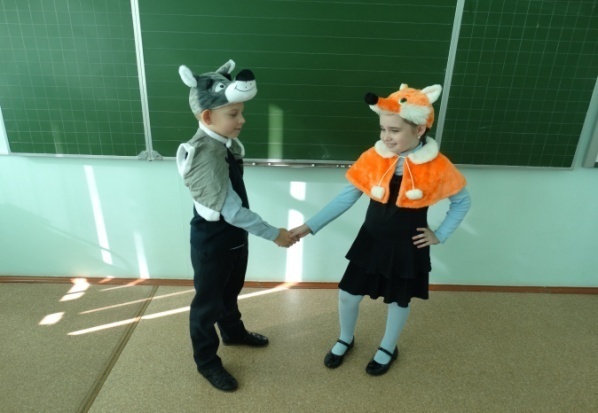 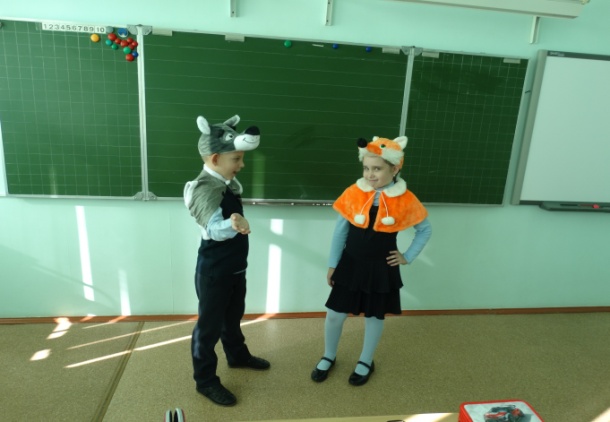 Приложение 2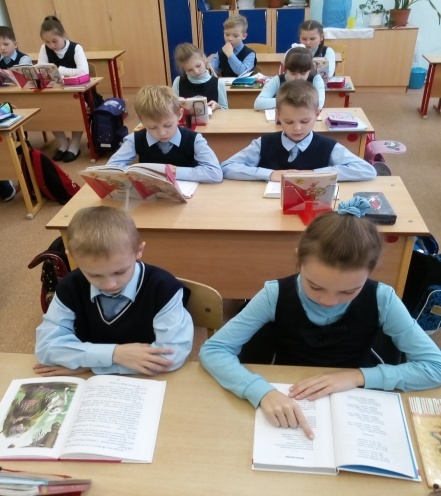 Приложение3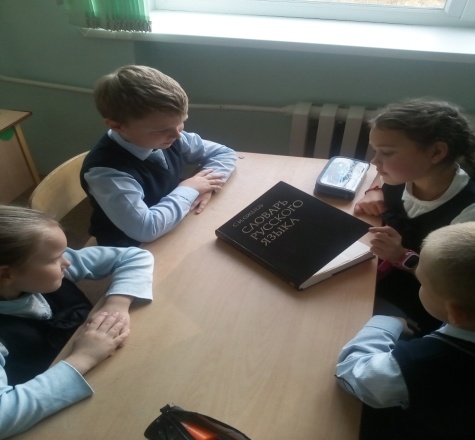 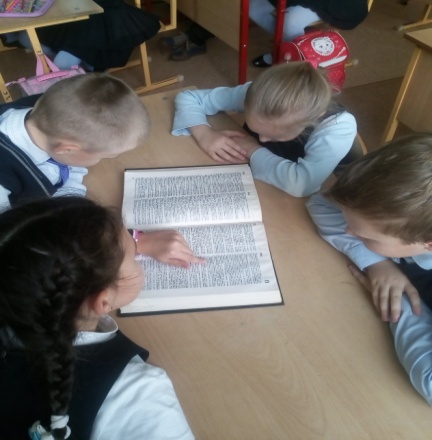 Годы обученияКлассКоличество доход учащихсяОтличникиУдарникиКачество знанийУспеваемость2020-202113751762,5 %100%2022-202323751659,4%100%2023-2024336----